Úkol:Podívejte se na obrázek. Je patrné, že žák sedí dost nedbale. Řekněte a zapište dolů do rámečku v češtině, co všechno je na obrázku špatně.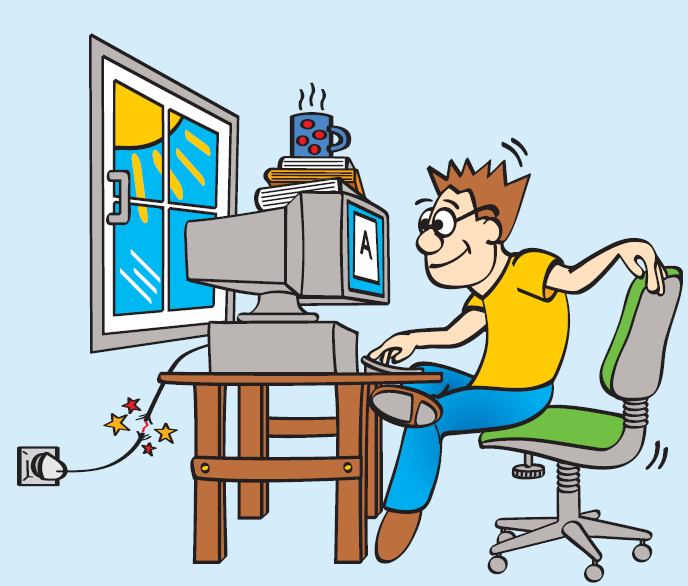 